Маягт 6Mongolia Immigration AgencyГАДААДЫН ИРГЭНД МОНГОЛ УЛСАД ХУВИЙН ХЭРГЭЭР ЗОРЧИХ УРИЛГА, ВИЗИЙНЗӨВШӨӨРӨЛ ХҮСЭХ МЭДҮҮЛЭГ/VISA APPLICATION FORM FOR FOREIGN NATIONAL/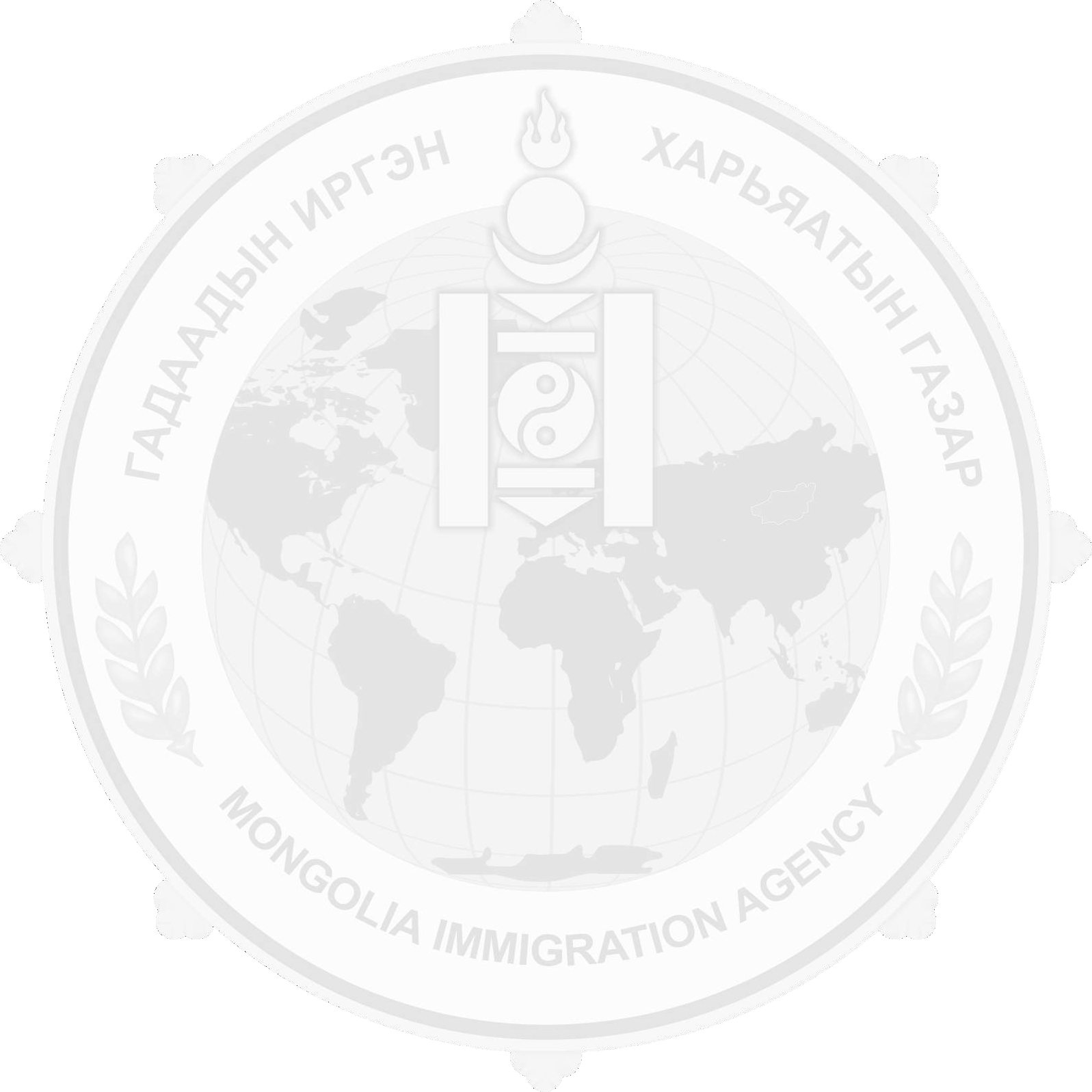 Миний бие дээр мэдүүлсэн мэдээллийг үнэн зөв болохыг баталж байна. Буруу, ташаа мэдээлэл өгсөн нь Монгол Улсад нэвтрүүлэхээс татгалзах болон виз олгохгүй байх шалтгаан болно гэдгийг ойлгож байна./I hereby certify that the statement given above is true and correct. I realize that any false or misleading statement may result in the permanent refusal of a visa or denial of entry to Mongolia/Мэдүүлгийн хуудсыг бөглөсөн:	/гарын үсэг//Form was filled by/:	/signature/….   он....  сар... өдөр/Date/№Асуулт/Questions/Хариулт/Response/1Овог, нэр/Full name/2Иргэний харьяалал/Citizenship/3Иргэний харьяаллаа сольж байсан бол урьд нь аль улсын харьяат байсан/Previous citizenship if different from above/4Паспортын дугаар/Passport number/5Аяллын зорилгыг тодорхой дэлгэрэнгүй бичих/Purpose of the visit to Mongolia/6Монгол Улсад байх хугацаа/Intended length of stay in Mongolia/7Монгол Улсад зорчиж байх хугацаандаа дахин визийн сунгалт хийх эсэх/Will you need extension of the visa during your stay?/8Урьд паспортаа хаяж үрэгдүүлж байсан бол хэзээ, хаана/If you ever lost a passport /when and where/9Өмнө виз мэдүүлж байсан бол ямар аж ахуйн нэгж, иргэний нэрээр виз мэдүүлж байсан, мөн ямар хариу авсан талаар./When and what organization or individual invited you for your previous visit to Mongolia?/10Монгол Улсад ирэхдээ аль улс орноор дамжин ирсэн талаар./Transit countries before visiting to Mongolia/11Олон нийтийн цахим сүлжээг ашигладаг эсэх, ашигладаг бол ямар цахим сүлжээг, ямар нэрээр ашигладаг талаар./Do you use a social network, If so what social network and what is your username?/12Сүүлийн 10 жилд зорчиж байсан орнуудыг нэрлэнэ үү./Provide a list of countries visited during the last 10 years/13Галт зэвсэг, тэсэрч дэлбэрэх, хими биологийн бодис, цөмийн эрчим хүч ашиглах, үйлдвэрлэх тусгай бэлтгэлтэй мэргэжил эзэмшсэн бол хэзээ, хаана ямар зорилгоор/Do you have any specialized skills or training, such as firearms, explosives, nuclear, biological, or chemical experience?/14Таны төрөл садан дунд Монгол Улсын иргэн эсвэл тус улсын иргэнтэй гэр бүл болсон хүн байгаа эсэх байгаа бол овог, нэр хаяг, утас/If you have any relatives who is a citizen of Mongolia or got married to Mongolian citizen /full name, address and phone/15Монгол Улсад ирэх, буцах зардлыг хэн хариуцах/Individual or organization bearing the travel expenses/